Student Council 12 October 2017 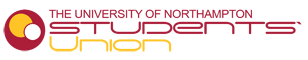 MAIN COUNCIL BEGINSDeclaration of conflict of interest: N/AApproval of the minutes from the last meetingMatters arising from the minutes not elsewhere on the agenda: N/AApologies received Gemma Campagna (Sports Officer) - health reasonsNatasha Theophilus (Societies Officer) – working Late arrivals – Artemis Artemiou Alexander Lopez Caitlin Ward5. Motions A. Discussion PointsOfficer MandatesJemma speakingQ. What wasn’t complete?Jemma: why did an officer ask if they wanted it to be completed when it should have been and why was it voted through when it wasn’t even complete?Arte: maybe because he wanted to know if it was complete or not to a good standard or if there was more work that needed to be done.Jemma: knows some of the mandates are vague but the mandates included things which needed to be done. It was very clear.Some people might have been new to council last time as it was their first one so they might have not understood properly what mandates were.Jemma: need to make sure that people get their training before council so they know what mandates are properly.Policy LapseJemma: policies don’t last forever, one of them expires, this one is about campaign sign offs, if people want to renew, update or scrap it then it needs to be sorted now.Each campaign should be signed off by the relevant student group.Do we need the policy or take it forward for the next meeting?Arte: no one has read the policy so we need to move on.Welfare SabbRaf: Mental health and welfare is important so we think that having someone like this is good for the University. Focus on welfare campaigns and focus ALL of their time on student concerns and wellbeing instead of just now and then. Focusing on what the students actually want is very important.Budget is a concern. How would you afford it? Would it take money away from buddy and nightline?Raf: As a student’s union we need to represent the students, and it will help us focus on what the students actually want and it will be more time focusing on them.Cameron: some people will be very benefitted from this. I have friends who are really pushing for better mental health for students. There are so many issues to do with education and mental health and a lot of people do not know how to deal with it properly. We need this. A lot of other universities have this and we don’t.Arte: the university would definitely support it, but if people don’t and with moving to waterside, where would the money come from if there were issues?Good idea because they would be elected by students to specifically help the students.Jemma: All 3 sabs are trustees does that mean there will be 4 and it will affect the student trustees? Problems with trustee level as well.Whoever comes into the role, they have to want to do it for all the right reasons and give them a good job description with every detailed point.Rebecca: discuss what we want. We need to decide what the president now does because he is part of welfare a lot.Jemma: do we need to re-evaluate all of the sabb roles? Maybe.Raf: is everyone happy with it and then come up with good job description?VOTE: YESVOTE AT LOOKING AT ROLES ON ALL SABBS: 31 yes 0 no 2 abstain ‘Black Students’ Definition arte: work with staff to answer the question and have a lecturers imput on it.It would be better to come from people who are affected by this.Esther: no matter what colour you are you should have an opinion.Jemma: we have a lot of societies which are culture based. A survey can help a lot too.Raf: spoke to students about it and some of them do identify themselves as different people and not under one banner. Provide Esther with one opinion to give her some direction. It is difficult and she needs an oinion.Some people don’t categorise themselves as black and this is why she has a problem with not getting what she is looking for.B. Bye-Law Amendments Elections By-Law amendmentBye-law amendment. Get rid of the nomination section because it doesn’t happen anyway.VOTE: 28 yes 1 no 5 abstainVice-Chair Removal in Student Council By-Law Amendment It already exists.C. Policy Proposals Food policy proposalSeparate food waste into different categories.if there is a sell by date and is sealed, have a community fridge in the library for example, because a lot of students go there and we can record it every week for food waste.Who is going to be responsible for the community fridge and cleaning up?Jemma: if it is the library, there are staff there all day. Its free food, it will be eaten and its better than being thrown away?David: the library were against having a microwave so it may not go forward.Can cause problems if there is not enough free food.Jemma: just want to see if it is a good idea first before digging deeper. If we can’t donate it to charity, we can give it out as free food to students. Do we support it?VOTE: 28 yes 5 no 1 abstainD. Officer Mandates VP Education and Waterside MandateWe get a lot of questions avoided and repeated and some lies told. There is nothing to see what is happening at the Q&A sessions and make sure we are not wasting time repeating things. So a document could be completed.Didn’t realise waterside talk was going on. Lecturers were also giving the wrong information and agree questions should be documented to help everyone.Sophie: Some people don’t have time to go to talks or watch a long video. Do a FAQ page instead of having talks that people can’t go to or videos that people can’t see.Danjie should do this as it is on his manifesto.Arte: Could move videos from facebook onto the SU website. They are accessible, just utilise them.If we want to know a specific question, we have to find it in the video. We don’t know where we can find it and don’t have time to go through a long video looking for a question.Why is waterside not on the website?Should be put to Danjie because its mostly educational issues.Need to have one person who is a leader of the issue.Raf is happy to take it on, should be on website.PROCEDURAL MOTION: Put it across all of the sabbs – 30 yes 3 no 2 abstainVOTE: all 3 sabbs will work together to create the document 30 yes 0 no 4 abstain.VP Education Video Mandate Students have asked for a video, we should give it them. Its 3 minutes.Arte: (course rep) if they can access something online, it is a waste of time of them coming in, it does not mean they are not committed.Jemma: if its already created, get it out there!Amend the motion for danjie to make the video more widely marketed:  31 yes 0 no 2 abstain. PASSED.Vote: 29 yes 2 no 3 abstainWORLD MENTAL HEALTH: - Raf is going to undertake a lot of research as it is very important- mandate raf to do a campaign for world mental health. - VOTE: 33 yes 0 no 0 abstainTrustee report  VOTE TO ACCEPT REPORT: 29 yes 0 no 5 abstainFinance report VOTE TO ACCEPT REPORT: 29 yes 0 no 4 abstainGreen Impact ReportVOTE TO ACCEPT: 29 yes 0 no 3 abstain8. Officer reports PresidentJemma: Raf needs to be more clear about what he is doing rather than just saying it, need to see it.ACCEPT REPORT: 20 yes 1 no 10 abstainJoe stepped down from remainder of meeting.Vice President, Union DevelopmentSome people don’t like the stallions brand because of the stallion and they think its masculine. Its down to AU to change the brand.Consider the music and people having to speak to eachother at union day.23 yes 3 no 6 abstainVice President, Education 29 yes 0 no 2 abstainSports Officer Women’s Officer Had a woman come into freshers to speak and she did a good job. Did a live stream and got over 200+ views.28 yes 0 no 4 abstainInternational Students’ Officer Mature Students Officer 21 yes 9 abstainBME Officer 32 yes 0 no 1 abstainEntertainments Officer 28 yes 0 no 5 abstainLGBT Officer 29 yes 0 noMoulton College Officer Ethics & Environment officer27 yes 3 no 3 abstainDisabled officer30 yes 1 no 2 abstainCommittee meetings (ratify minutes) Education Committee 25 yes 4 no 4 abstainAU Committee Lacrosse may need to be re-ratified.27 yes 1 no 5 abstainSocieties Committee 26 ye 1 no 5 abstainVolunteer and Social Enterprise Committee 22 yes 1 no 8 abstain10. Any other Business Late motions and reportsNB. A reminder they need to be in on time (7 days before Council). Mary sends several reminders about this. If a Councillor sends this to the wrong email address, or has difficulties with their email accounts, make sure to check it has gone in your ‘sent’ folder, and if completely unsure, check with Zoe/Mary that is has been received. Without proof after sending it to the wrong email address, it cannot be assumed it was originally submitted on time. Vote on Council dates 12 Oct 1716 Nov 17 (avenue) 14 Dec 17 25 Jan 1822 Feb (avenue) 22 March 26 April 31 yes 1 no 0 abstainRequest from Observer: ‘I do have a question for student council that I would like them to consider. It is regarding the membership system for sports/societies and how to recover lost members should the SU have an IT error (as has happened in the last few weeks).If it is possible for you to let me know if this would be ok, please can you email me back a response tomorrow and I am more than happy to come down in person and ask the council.Kind Regards,Elliot Spurling’